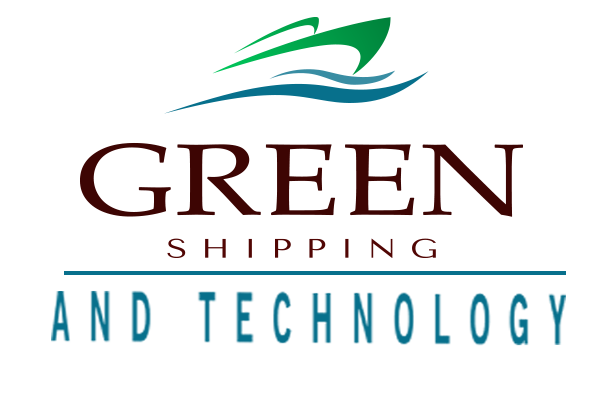 REGISTRATION FORM – TCS - INTGST2017Responsible person’s information:Organization name The person authorized to sign the contract (Name, Surname, position)AddressPhoneExecutive contact (Name, Surname, position)VATWebpageParticipation format: Speaker/Public Presentation PackageParticipation format: Speaker/Public Presentation PackageParticipation format: Speaker/Public Presentation PackageParticipation format: Speaker/Public Presentation PackageParticipation format: Speaker/Public Presentation Package№Name, SurnamePositionPhone, e-mailPrice1.5200 EUR2.5200 EUR